中壢慈濟園區七月吉祥月祈福活動進行社會安全網宣導(消防局)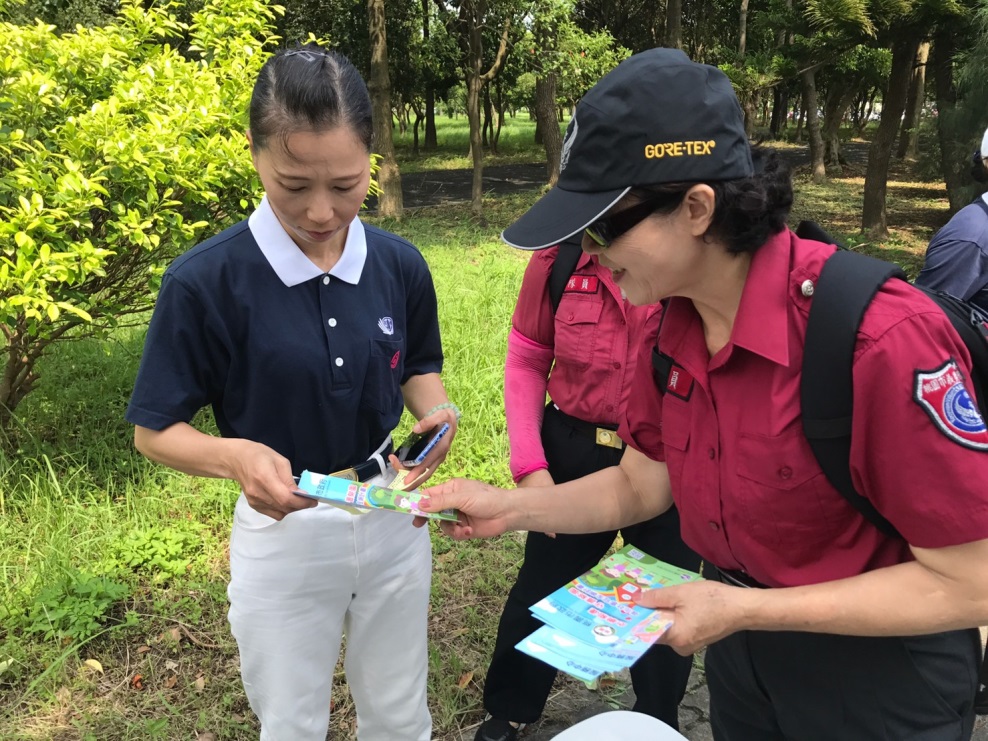 單位日期時間活動/會議名稱參與對象參與人數地點性質宣導方式消防局			8月11日(日)0800-1200中壢慈濟園區七月吉祥月祈福活動民眾300-500中壢慈濟園區活動發放Dm文宣